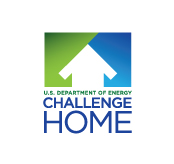 2014 Housing Innovation AwardsDOE Challenge Home ApplicationThe U.S. Department of Energy’s Housing Innovation Awards recognize the very best in innovation on the path to zero energy ready homes. Approximately 3 to 5 DOE Challenge Home National Award Winners will be selected for each of three categories: custom builder, production builder, and affordable home builder. A single DOE Challenge Home National Grand Award Winner will be announced for each of these categories at the Housing Innovation Awards ceremony.To enter the DOE Challenge Home Housing Innovation Awards:Complete this application and save it as a Word document or PDF.Log-in to your DOE Challenge Home account (partner locator), click on Housing Innovation Awards and upload the following:  This application (WORD or PDF)  DOE Challenge Home verification form (PDF)  DOE Challenge Home certificate (PDF)  A minimum of 10 photographs (JPG 0.5 to 2MB file size) covering, at a minimum, the items below.   Home under construction showing significant energy-efficiency details Finished elevations Finished interiors  Floor plan (JPG or PDF) Videos – if you have videos, please copy the YouTube or Vimeo link here:Please complete and submit your application by June 30, 2014. Winners will be notified by August 15, 2014. Winners will be presented and the grand winner will be announced at the ceremony on September 23rd at EEBA’s Excellence in Building Conference in St. Louis, MO.Builder Company:  City/State:Company Phone:Company Website:Builder Company:  City/State:Company Phone:Company Website:Builder Company:  City/State:Company Phone:Company Website:Builder Company:  City/State:Company Phone:Company Website:Builder Contact Name:Email:Direct Phone:  Builder Contact Name:Email:Direct Phone:  Builder Contact Name:Email:Direct Phone:  Builder Contact Name:Email:Direct Phone:  Homeowner/Project Name:  Project Address:Homeowner/Project Name:  Project Address:Homeowner/Project Name:  Project Address:Homeowner/Project Name:  Project Address: Category (check one):     □ Custom      □ Production      □ Affordable      Category (check one):     □ Custom      □ Production      □ Affordable      Category (check one):     □ Custom      □ Production      □ Affordable      Category (check one):     □ Custom      □ Production      □ Affordable     Climate Zone (1 thru 8): IECC Year:Construction Completion Date:  Construction Completion Date:  Construction Completion Date:  Home Size (Conditioned sq. ft.):Number of Bedrooms:  Number of Baths:Number of Floors:Number of Bedrooms:  Number of Baths:Number of Floors:Number of Bedrooms:  Number of Baths:Number of Floors:Verifier Company:Contact Name:Email:Direct Phone:Verifier Company:Contact Name:Email:Direct Phone:Verifier Company:Contact Name:Email:Direct Phone:Verifier Company:Contact Name:Email:Direct Phone:Prepared by:  Date:Email:Direct Phone:Prepared by:  Date:Email:Direct Phone:Modeled Cost Data:Estimated added first cost over standard to-code construction: $What is local code equivalent to: __ 2006 IECC, ___ 2009 IECC, or ___ 2012 IECC?Projected annual utility costs (without PV): $Projected annual utility costs (with PV):Projected annual energy cost savings (with PV) compared to similar home built to state code: $Projected annual energy cost savings (without PV) compared to a similar home built to code: $Modeled Cost Data:Estimated added first cost over standard to-code construction: $What is local code equivalent to: __ 2006 IECC, ___ 2009 IECC, or ___ 2012 IECC?Projected annual utility costs (without PV): $Projected annual utility costs (with PV):Projected annual energy cost savings (with PV) compared to similar home built to state code: $Projected annual energy cost savings (without PV) compared to a similar home built to code: $Annual PV production revenue: $Annual energy savings (MBTus, therms, kWs):- Without solar:  Electric (kWh)  Natural gas (therms)- With solar:Annual PV production revenue: $Annual energy savings (MBTus, therms, kWs):- Without solar:  Electric (kWh)  Natural gas (therms)- With solar:HERS Index w/Photovoltaics:  HERS Index w/Photovoltaics:  HERS Index w/o Photovoltaics: HERS Index w/o Photovoltaics: Optional Programs:This home meets all of the requirements of the DOE Challenge Home including ENERGY STAR Version 3 plus the following as evidenced in the submitted material (check all that apply):EPA’s Indoor airPlusEPA’s WaterSenseInstitute for Business and Home Safety (IBHS) Fortified HomeDOE Challenge Home Quality Management GuidelinesPHIUS+LEED for Homes Level:NAHB National Green Building Standards (NGBS) Level:Other:Optional Programs:This home meets all of the requirements of the DOE Challenge Home including ENERGY STAR Version 3 plus the following as evidenced in the submitted material (check all that apply):EPA’s Indoor airPlusEPA’s WaterSenseInstitute for Business and Home Safety (IBHS) Fortified HomeDOE Challenge Home Quality Management GuidelinesPHIUS+LEED for Homes Level:NAHB National Green Building Standards (NGBS) Level:Other:Optional Programs:This home meets all of the requirements of the DOE Challenge Home including ENERGY STAR Version 3 plus the following as evidenced in the submitted material (check all that apply):EPA’s Indoor airPlusEPA’s WaterSenseInstitute for Business and Home Safety (IBHS) Fortified HomeDOE Challenge Home Quality Management GuidelinesPHIUS+LEED for Homes Level:NAHB National Green Building Standards (NGBS) Level:Other:Optional Programs:This home meets all of the requirements of the DOE Challenge Home including ENERGY STAR Version 3 plus the following as evidenced in the submitted material (check all that apply):EPA’s Indoor airPlusEPA’s WaterSenseInstitute for Business and Home Safety (IBHS) Fortified HomeDOE Challenge Home Quality Management GuidelinesPHIUS+LEED for Homes Level:NAHB National Green Building Standards (NGBS) Level:Other:Challenge Home Path:   Performance   PrescriptiveChallenge Home Path:   Performance   PrescriptiveChallenge Home Path:   Performance   PrescriptiveChallenge Home Path:   Performance   PrescriptivePlease write narrative about this house that addresses the six criteria below. Be sure to indicate what attachments support the narrative. Remember, the judges have a lot to read, so clear, concise narrative’s are always preferred.Please write narrative about this house that addresses the six criteria below. Be sure to indicate what attachments support the narrative. Remember, the judges have a lot to read, so clear, concise narrative’s are always preferred.Please write narrative about this house that addresses the six criteria below. Be sure to indicate what attachments support the narrative. Remember, the judges have a lot to read, so clear, concise narrative’s are always preferred.Please write narrative about this house that addresses the six criteria below. Be sure to indicate what attachments support the narrative. Remember, the judges have a lot to read, so clear, concise narrative’s are always preferred.CriteriaCriteriaCriteriaTell the story about what makes this home interesting:Land Development.  How were site issues addressed for locating a zero net-energy ready home on this property? Was there any landscaping considerations related to energy efficiency and/or water conservation?Example: vistas, topography, orientation, indigenous materials, water resource constraints, etc.Land Development.  How were site issues addressed for locating a zero net-energy ready home on this property? Was there any landscaping considerations related to energy efficiency and/or water conservation?Example: vistas, topography, orientation, indigenous materials, water resource constraints, etc.Land Development.  How were site issues addressed for locating a zero net-energy ready home on this property? Was there any landscaping considerations related to energy efficiency and/or water conservation?Example: vistas, topography, orientation, indigenous materials, water resource constraints, etc.Design.  How would you describe the style of the house (e.g., traditional colonial, modern)? How were architecture and layout integrated with the energy efficiency and performance of the home?  Example: Style, regional design factors; natural comfort factors; disaster resistance; sustainable materials; etc.Design.  How would you describe the style of the house (e.g., traditional colonial, modern)? How were architecture and layout integrated with the energy efficiency and performance of the home?  Example: Style, regional design factors; natural comfort factors; disaster resistance; sustainable materials; etc.Design.  How would you describe the style of the house (e.g., traditional colonial, modern)? How were architecture and layout integrated with the energy efficiency and performance of the home?  Example: Style, regional design factors; natural comfort factors; disaster resistance; sustainable materials; etc.Performance.  Please describe the key features driving the performance of the DOE Challenge Home and how they were integrated into a house-as-a-system package.Walls (construction type; advanced framing details; insulation type, amount and R-value; house wrap; drainage plane; siding):Roof (material; cool roof, extra air or water sealing measures):Attic (construction type; insulation type, amount, R-value and location):Foundation (type; insulation type, amount, R-value and location):Windows (# of panes, gas filled, frame type, low-e, U-value, SHGC):Air sealing (air changes per hour at 50 Pa):Ventilation (type; filter; timers):HVAC (type; AFUE, SEER; duct type, location and insulation):Hot water (type and efficiency):Lighting (% LED, % CFL; motion sensors; ENERGY STAR ceiling fans):ENERGY STAR appliances included:Renewables (kW of PV, solar water heating):Water conservation features:Energy management system:Other measures (e.g., electric car charging station, low VOCs)Strategies for addressing performance including disaster resistance and solar readiness:Performance.  Please describe the key features driving the performance of the DOE Challenge Home and how they were integrated into a house-as-a-system package.Walls (construction type; advanced framing details; insulation type, amount and R-value; house wrap; drainage plane; siding):Roof (material; cool roof, extra air or water sealing measures):Attic (construction type; insulation type, amount, R-value and location):Foundation (type; insulation type, amount, R-value and location):Windows (# of panes, gas filled, frame type, low-e, U-value, SHGC):Air sealing (air changes per hour at 50 Pa):Ventilation (type; filter; timers):HVAC (type; AFUE, SEER; duct type, location and insulation):Hot water (type and efficiency):Lighting (% LED, % CFL; motion sensors; ENERGY STAR ceiling fans):ENERGY STAR appliances included:Renewables (kW of PV, solar water heating):Water conservation features:Energy management system:Other measures (e.g., electric car charging station, low VOCs)Strategies for addressing performance including disaster resistance and solar readiness:Performance.  Please describe the key features driving the performance of the DOE Challenge Home and how they were integrated into a house-as-a-system package.Walls (construction type; advanced framing details; insulation type, amount and R-value; house wrap; drainage plane; siding):Roof (material; cool roof, extra air or water sealing measures):Attic (construction type; insulation type, amount, R-value and location):Foundation (type; insulation type, amount, R-value and location):Windows (# of panes, gas filled, frame type, low-e, U-value, SHGC):Air sealing (air changes per hour at 50 Pa):Ventilation (type; filter; timers):HVAC (type; AFUE, SEER; duct type, location and insulation):Hot water (type and efficiency):Lighting (% LED, % CFL; motion sensors; ENERGY STAR ceiling fans):ENERGY STAR appliances included:Renewables (kW of PV, solar water heating):Water conservation features:Energy management system:Other measures (e.g., electric car charging station, low VOCs)Strategies for addressing performance including disaster resistance and solar readiness:Performance.  Please describe the key features driving the performance of the DOE Challenge Home and how they were integrated into a house-as-a-system package.Walls (construction type; advanced framing details; insulation type, amount and R-value; house wrap; drainage plane; siding):Roof (material; cool roof, extra air or water sealing measures):Attic (construction type; insulation type, amount, R-value and location):Foundation (type; insulation type, amount, R-value and location):Windows (# of panes, gas filled, frame type, low-e, U-value, SHGC):Air sealing (air changes per hour at 50 Pa):Ventilation (type; filter; timers):HVAC (type; AFUE, SEER; duct type, location and insulation):Hot water (type and efficiency):Lighting (% LED, % CFL; motion sensors; ENERGY STAR ceiling fans):ENERGY STAR appliances included:Renewables (kW of PV, solar water heating):Water conservation features:Energy management system:Other measures (e.g., electric car charging station, low VOCs)Strategies for addressing performance including disaster resistance and solar readiness:Quality Construction.  What quality practices and measures did you undertake to ensure minimum defects and waste while employing proven advanced technologies?Examples:  Pre-construction team meetings; comprehensive construction documents; quality management plan; etc.Quality Construction.  What quality practices and measures did you undertake to ensure minimum defects and waste while employing proven advanced technologies?Examples:  Pre-construction team meetings; comprehensive construction documents; quality management plan; etc.Quality Construction.  What quality practices and measures did you undertake to ensure minimum defects and waste while employing proven advanced technologies?Examples:  Pre-construction team meetings; comprehensive construction documents; quality management plan; etc.Sales, Marketing and Consumer Education.  What marketing and sales solutions addressed the energy efficiency and performance of this home?  How do you communicate this level of performance to buyers?Examples:  Sales training; displays; warranties; sales data comparisons to standards construction; tours; articles; homeowner’s manual, marketing techniques.Sales, Marketing and Consumer Education.  What marketing and sales solutions addressed the energy efficiency and performance of this home?  How do you communicate this level of performance to buyers?Examples:  Sales training; displays; warranties; sales data comparisons to standards construction; tours; articles; homeowner’s manual, marketing techniques.Sales, Marketing and Consumer Education.  What marketing and sales solutions addressed the energy efficiency and performance of this home?  How do you communicate this level of performance to buyers?Examples:  Sales training; displays; warranties; sales data comparisons to standards construction; tours; articles; homeowner’s manual, marketing techniques.Business Metrics. How did you measure the business results of your investment in zero net-energy ready homes?Examples:  Incremental cost of construction above code; time-to-sale; number of homebuyer visitors; media coverage; customer satisfaction; actual energy billing data.Business Metrics. How did you measure the business results of your investment in zero net-energy ready homes?Examples:  Incremental cost of construction above code; time-to-sale; number of homebuyer visitors; media coverage; customer satisfaction; actual energy billing data.Business Metrics. How did you measure the business results of your investment in zero net-energy ready homes?Examples:  Incremental cost of construction above code; time-to-sale; number of homebuyer visitors; media coverage; customer satisfaction; actual energy billing data.BONUS: Homeowner Testimony.Has the house been occupied?  If so, please ask the homeowner to provide testimony answering the following questions:What benefits do you see in owning a DOE Challenge Home in terms of energy bills, comfort, health, durability or ease of maintenance?What do you like about your DOE Challenge Home?Would you recommend a DOE Challenge Home to other homeowners?Do you have billing data that you can share with us?BONUS: Homeowner Testimony.Has the house been occupied?  If so, please ask the homeowner to provide testimony answering the following questions:What benefits do you see in owning a DOE Challenge Home in terms of energy bills, comfort, health, durability or ease of maintenance?What do you like about your DOE Challenge Home?Would you recommend a DOE Challenge Home to other homeowners?Do you have billing data that you can share with us?BONUS: Homeowner Testimony.Has the house been occupied?  If so, please ask the homeowner to provide testimony answering the following questions:What benefits do you see in owning a DOE Challenge Home in terms of energy bills, comfort, health, durability or ease of maintenance?What do you like about your DOE Challenge Home?Would you recommend a DOE Challenge Home to other homeowners?Do you have billing data that you can share with us?